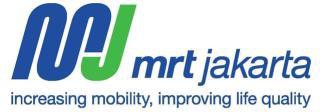 SIARAN PERSUntuk diterbitkan segeraPT MRT Jakarta (Perseroda) Lestarikan Temuan Rel Trem di Area CP 202 Jakarta, 12 November 2022. PT MRT Jakarta (Perseroda) memastikan bahwa rel trem yang ditemukan di area konstruksi CP202 akan direlokasi dengan baik agar kondisinya tetap terjaga seperti saat penemuannya. PT MRT Jakarta (Perseroda) bersama dengan tim ahli arkeologi dan kontraktor pelaksana konstruksi CP202 Shimizu-Adhi Karya Joint Venture (SAJV) telah menyusun metode pekerjaan penyelamatan temuan rel trem tersebut sesuai dengan ketentuan Undang-Undang Nomor 11 Tahun 2010 tentang Cagar Budaya. Koordinasi rutin juga dilakukan dengan instansi terkait seperti Dinas Kebudayaan Provinsi DKI Jakarta. 	“Terdapat enam titik eskavasi ditemukannya rel trem di area pembangunan CP202 dari total delapan titik ekskavasi yang dilakukan, yaitu di area pembangunan Stasiun Harmoni sebanyak dua dari tiga titik, area pembangunan Stasiun Sawah besar dua titik, dan area pembangunan Stasiun Mangga Besar dua dari tiga titik. Secara umum, rel trem ditemukan di kedalaman 27 cm,” jelas Direktur Konstruksi PT MRT Jakarta (Perseroda) Silvia Halim. “Secara total, terdapat lebih kurang 118 span rel atau sepanjang 1,4 kilometer yang akan direlokasi dan dilestarikan dengan baik. Komponennya terdiri dari batang rel, lempengan penyambung batang rel, bantalan rel yang terbuat dari kayu dan baja, baut dan sekrup, serta penambat rel dan batuan ballast,” lanjut Silvia. PT MRT Jakarta (Perseroda), tambah Silvia, sangat memperhatikan temuan-temuan yang menjadi bagian dari sejarah Jakarta dan berusaha seoptimal mungkin untuk menjaga bagian dari sejarah tersebut. Selain span rel, tim juga menemukan wesel rel (pemindah jalur kereta). CP 202 merupakan paket kontrak pembangunan MRT Jakarta fase 2A yang akan membangun Stasiun Harmoni, Stasiun Sawah Besar, dan Stasiun Mangga Besar dengan total jalur sepanjang sekitar 1,8 kilometer. Stasiun Sawah Besar dan Mangga Besar akan menjadi salah satu stasiun dengan desain unik empat lantai di bawah tanah yang kedalamannya mencapai sekitar 28 meter. ***Corporate Secretary Division Head PT MRT Jakarta (Perseroda)Rendi Alhial Untuk informasi lebih lanjut, silakan menghubungi:PT MRT Jakarta (Perseroda)Corporate Secretary Division Head di rendi.alhial@jakartamrt.co.id; 0819 3864 0665 | Situs web: www.jakartamrt.co.id | Facebook: facebook.com/jakartamrt | Twitter: @mrtjakarta | Instagram: @mrtjkt @mrtjktinfo 